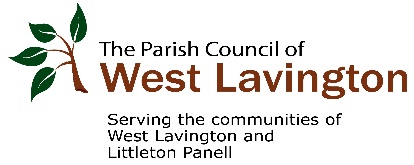 WEST LAVINGTON PARISH COUNCIL  ANNUAL MEETING OF THE PARISH COUNCIL AND PARISH COUNCIL MEETING  04 JUNE 2020 7PMHELD VIRTUALLY (Local Authorities (Coronavirus) Flexibility of Local Authority Meetings (England) Regulation effective 04.04.2020MINUTESMeeting closed at 2104Signed……………………………………………………………………………..02 July  2020Present:Councillors: Mrs J Ford (Chairman), Mr D Muns, Mr P Blundell, Mr R Oglesby,   Mr A Morton, Mr R Scott, Mrs H Freeman, Mrs L Gough and  Mr S Coxhead . Also present Mrs K Elston (Clerk) Meeting set up20/21/022Apologies for absence    Mr M May and Councillor Richard Gamble– these were accepted.    20/21/023Declaration of interests    There were none.20/21/024Minutes of the last meeting 07.05.20 and EOM 20.05.20     Minutes 07.05.20 – these were agreed as a true and accurate     record.  The amount of the rent at 20/21/014 subsequently was        amended in the EOM minutes 20.05.20.  Minutes      to be signed at the next face to face meeting.     Minutes of EOM 20.05.20:     Amendment at 20/21/019 should read the quotes are to prepare the      Avenue, putting up gates and fencing.  Need to remove word     planting. Also need to add Mr Challinor to last bullet point.     With the above amendments the minutes were agreed to be a true     and accurate record.20/21/025Chairman’s Announcements     Jim Hodges who was the editor of News and Views for many years     has died and councillors wished to express their condolences to this     family and want to record their thanks to Jim for his contribution to     the community.     Flower survey – clerk has been approached by a member of the      community to ask if a survey can be completed, in a part of the     village, on the flowers.  Suggestion put forward to contact Wiltshire      Wildlife.  Clerk to contact Wiltshire Wildlife and the landowner.     Allotment request – the clerk has received one request for the parish           council to provide allotments. If 6 people came forward then the           parish council needs to pursue finding some land for allotments and           enquire if any landowners in the parish would be willing to sell or rent            land for this purpose. One way of processing this would be for an            Allotment Society to be set up and the person who approached the            parish council may wish to Chair the group.  It was agreed to              approach landowners initially.  Clerk advised           that setting up allotments is not a quick process as there are many            legal aspects that need to be worked through.  Chair and Clerk to            draft a letter to landowners.     Village Hall – Mr May has advised that it may reopen in July with      social distancing in place.     Wiltshire Council have advised that carpark charges will now come     back into force.     Vandalism at the Recreation Ground – there have been older      Children who have gone into the taped off areas including the BMX      area.  There was also rubbish and broken glass left around the BMX      track and goal area.  Mr Muns and Mrs Ford have reviewed the      CCTV camera to try and identify who was responsible for the anti-     social behaviour.  Local PCSO, Georgie Dodd has been advised.  Mr      Blundell will set up the playground equipment inspections again so      that the area can be monitored.KEJF/KE20/21/026Corona Virus update     The emergency group is still in place and has responded to 56      requests.       Community Mask Tree – Shrewton has one and councillors would     support one in the parish if one was set up by a community      group.20/21/027Public Participation     There was none.20/21/028Wiltshire Councillor’s Report     Councillor Richard Gamble had sent his apologies.20/21/029Finance      Budget monitoring – distributed to councillors prior to the meeting.              Budget lines have been placed in monitoring sheet from the             original precept recommendations prepared by Mr M May. But the            budget line set up for Streetscene has been reallocated             into repairs and maintenance.  Streetscene is a grant and any             any requests will be considered from that budget line.      Remembrance Avenue – clerk confirmed that the contractor has       been advised of the contract award.  They are not able to provide      a start date yet due to the current circumstances and challenges      resourcing materials.          CCTV – the mouse on the operating equipment has gone faulty      again, in a short space of time.  Operators also advised that it would      be beneficial to have an upgraded camera for the carpark area of      the Village Hall.  Clerk to confirm when the annual contract dates      are and contact SMART for a quote for a camera.      Grant Request from West Lavington Youth Club – clerk has received      a request for support with the running costs of the club whilst it is       unable to be open.  The staff have been furloughed.  Therefore the      remaining costs are utilities and internet provider.  WLYC have       advised that the cost is £725 per quarter and they will also be       asking Market Lavington Parish Council for £350 and therefore       looking for £350 per quarter from West Lavington Parish Council.        Councillors agreed to pay one quarter initially but would like to be      assured that all opportunities for grants and concessions have been      explored.      Proposed: Mr P Blundell      Seconded: Mr S Coxhead      All councillors present in agreementDisbursements:            Cheque Number                    Payee                                                           £SO                                          Chris Hardwick (website)                              28.00SO                                          Charlton Baker                                              12.50SO                                          Clerk Office payment                                    25.90DD                                          Hills Waste Solution                                      46.90                                      1744                                        WALC                                                         478.04                                           1745                                        GeoXphere Ltd                                             36.00                1746                                        H. Sainsbury                                                 60.001747                                        Kaye Elston (clerk salary)                           291.801748                                        Norris & Fisher (Insurance)                       1000.411749                                        WLYC                                                         350.001750                                        Playforce                                                   1910.34KE20/21/030PlanningApplications to consider       20/04528/TCA Nutcrackers, 37 High Street, Littleton Panell,       Devizes  SN10 4ES – T1 – Cedar Tree – fell.  Councillors had       no objection but request replanting.                 Planning Decisions       20/03187/FUL Withy House, Duck Street, West Lavington,       Devizes  SN10 4LG – Extensions to buildings, internal and        external alternations to dwellings with additional carparking.         Approved with conditions.       20/03023/TCA Bridge Inn, Church Street, West Lavington,       Devizes  SN10 4LD – Fell and replant Magnolia in same position.       Approved.Planning Monitoring       Update re Lavington Lane – clerk has been contacted by Richard       Cosker who is the consultant for Gaigers.  He has advised that        there have been further discussions with Wiltshire Council and        some minor amendments have been agreed to the layout for the       planned development.  But there have been no changes to the        vehicle access.  Gaigers would like to consult with the community        but appreciate this is challenging in the current circumstances.         Councillor were in agreement that they need to see the        amendments and that they would be happy to advise on the        website where further information can be obtained by the        community.   Also agreed that Gaigers needs to facilitate this and        also ensure they are able to provide details for people who do not        access the internet. Clerk will advise Richard Cosker that the parish        council need to see   The amended plans and that News and Views      would be a good place to signpost people to their own website and       sources of information.      Gaigers are going to put in for Outline Planning Permission within      the next two months.KE20/21/031Receipt of Working Groups and project reports      Footpaths – circulated to councillors prior to the meeting.      Remembrance Avenue – see Minute 20/21/029.  Mr Blundell      advised that he is continuing to research a memorial and prefers      the rock option, like the one outside Market Lavington Church. Also       talking to the contractors to ensure the gates have additional      security and are going to consider a grant from the Area Board.  Mr     Blundell will bring quotes to the next meeting.    Playground Group – the repairs to the steps have not been completed    as there are still some gaps between the slabs and he needs to     reinstate the four concrete posts and fencing at the top of the steps    along Mill Lane.    Playground equipment will now be on order as the cheque has been    drawn at this meeting for the deposit.    SSE Visit – their regular visit is due to cut some trees around the     Recreation ground near to the school.  This will be completed within    6-8 weeks.    DAPs have asked if they can paint yellow footprints on the pavement     going to the school to remind people using the school to observe    social distancing measures.  Councillors were in agreement as this    supports government guidance.    Website – the contract with the current provider comes to an end in     August.  The new one is almost ready and can be viewed by     Councillors at the next meeting in July.  The current provider will     continue to host the email service at a cost of £15 per month.  The    contract for this will need to be drawn up.  Clerk to arrange with     current provider.  Over the next three weeks Mr Muns will share the     link so that councillors can view and if necessary prune the     information on the website. PBKEDM20/21/032Policies for Review    Health and Safety Policy – agreed with no amendments.    Data Breach Policy – agreed with no amendments    Code of Conduct – agreed with no amendments    Standing Orders – an appendix has been added to how meetings are    run which provides details of how West Lavington have used the new    legislation (Local Authorities (Coronavirus) Flexibility of Local     Authority Meetings (England) Regulation effective 04.04.2020 to hold    their meetings through a virtual platfrom.  The document attached to    the Standing Orders is a pro-forma recommended by WALC.  West     Lavington are using Zoom as their platform and the enhanced     security procedures put in place by them.  Although the parish council    would not be a target for ‘bombing’  there is a procedure of letting     people into the meeting and also removing them from the meeting if     necessary.    Councillors agreed the new amendment.    Amended policies to be placed on the website.KE20/21/033Parish Council diary   Dates put in that correspond with meeting dates in 2019/20.  The   Giles Room has not been booked at the Village Hall as the    Administrative staff are furloughed.  When the parish council decide   to hold face to face meetings again, in line with government guidance    then it would be preferable to use the hall as it is a larger space.     Councillors agreed the diary.  To be placed on website.KE20/21/034Nominations to working groups/external bodies   Personnel Panel and Appeals Panel – Mrs L Gough will remain on   Appeals Panel.  Mrs Gamble has joined the Emergency Plan   Working Group during the COVID-19 period.  Revised list to be    circulated.KE20/21/035Date of next parish council meeting (to be held virtually)   2 July 2020 at 1900    Risk Committee 18.06.20 at 1800